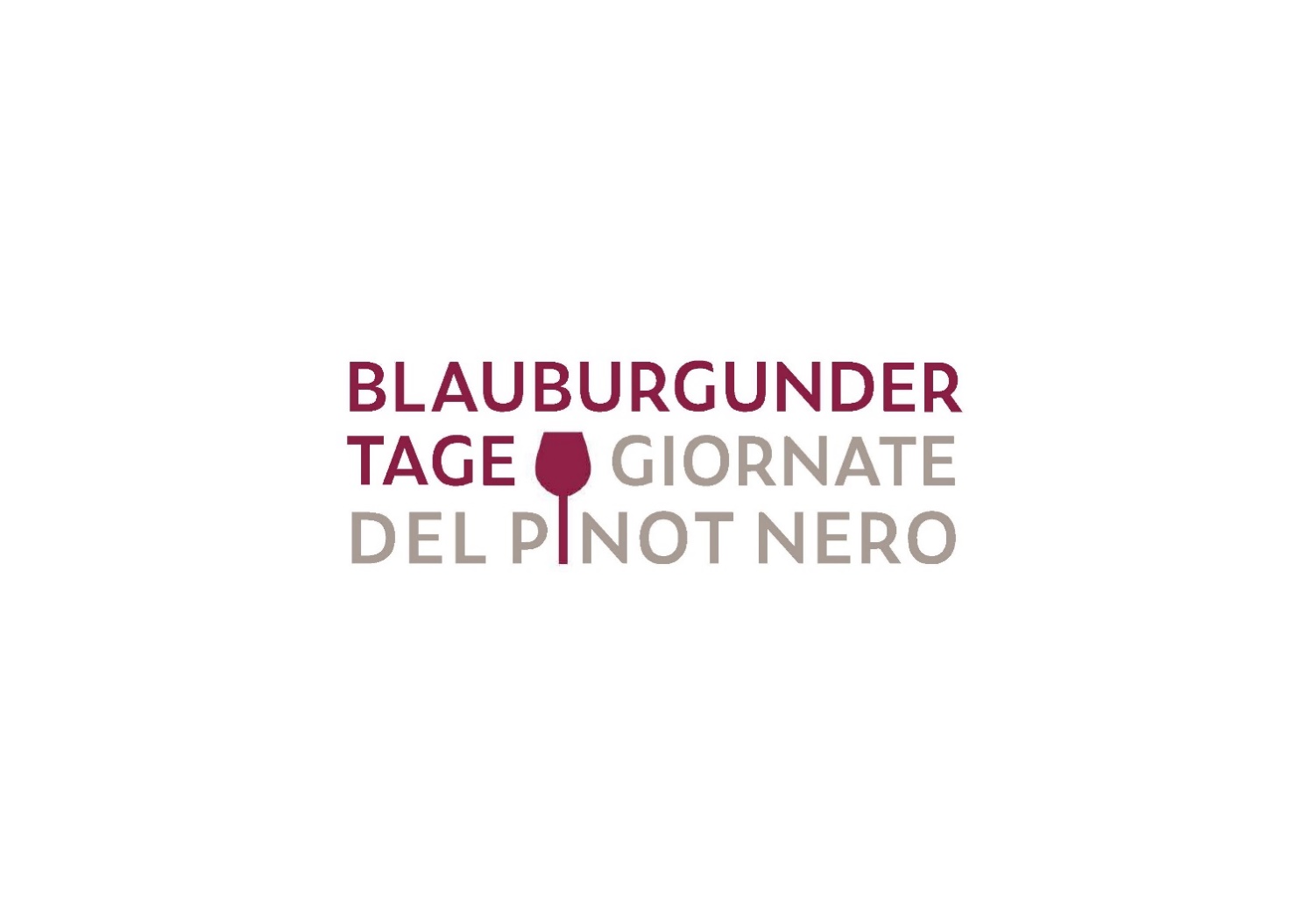 Concorso Nazionale Pinot NeroALPENTRANS LOGISTICS SAS VIA NAZIONALE, 124 I-39040 SALORNO (BZ) Orari di consegna: Lunedí a Venerdí dalle ore 8:00 alle 12:00 e dalle ore 13:00 alle 17:00 Consegna entro 28.02.2023